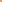 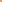 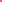 TermDefinitionExampleEqual groups ofGive one object to each group  Divide, divisionDividing into equal groups – give one to each numbered group in turn.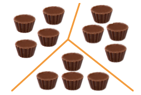 Divided byRepeated subtraction from the dividend to group into the divisor12 divided by 4 = 312 – 4 – 4 – 4 = 0Divided intoSharing the dividend equally into the divisor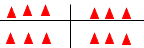 RemainderThe amount left over where one quantity cannot be exactly divided by another.10  3 = 3 remainder 1.16  5 = 3 R 1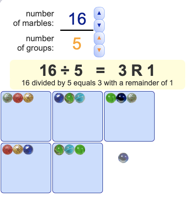 TermDefinitionDefinitionExampleFactorIn multiplication the numbers multiplied together are called factorsIn multiplication the numbers multiplied together are called factorsFactor x factor = product       6 x 7 = 42QuotientIn division the answer when a dividend is divided by the divisor the answer is the quotientIn division the answer when a dividend is divided by the divisor the answer is the quotient         42  6 = 7                         QuotientDivisible byWhen a number gives a whole number answerWhen a number gives a whole number answer24 is divisible by 1, 2, 3, 4, 6, 8, 12, 24InverseThe opposite or reverse of an operation. Division is the inverse of multiplicationThe opposite or reverse of an operation. Division is the inverse of multiplication 6 x 9 = 5454  9 = 6Instructional VocabularyInstructional VocabularyInstructional VocabularyInstructional VocabularyCalculate, work out, solveCalculate, work out, solveInvestigate, questionInvestigate, questionAnswer, CheckAnswer, CheckDifferent missing number/sDifferent missing number/sNumber facts,  Number facts,  Number pairs, Number bondsNumber pairs, Number bondsGreatest valueGreatest valueLeast valueLeast valueReview division facts for tables learnt so farDivision facts for        7 x table2 x table                       8 x table                  3 x table                       9 x table4 x table                     10 x table                   5 x table                     11 x table          6 x table                     12 x table100, 1000 smaller100, 1000 smallerUnderstanding of place value to make numbers one hundred or one thousand times bigger.    Eg multiplying by 100 the value of digits increases by 100.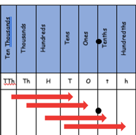 Partition to divide mentally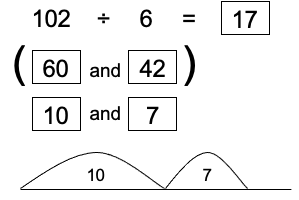 Halve larger numbers and decimalsHalve larger numbers and decimalsHalve = divide by 27, 426 halved = 2,363 17.2 halved = 8.6 40.44 halved = 20.22 Divisibility tests to 2, 3, 5, 6, 102 Any even number (ending in 0,2,4,6,8) will divide equally by 23 Any number with a digit sum of a multiple of 3 5 Any number ending in 0 or 5 will divide equally by 56 Any number with a digit sum of a multiple of 3 and is even will divide equally by 610 Any number with ending in 0 is a multiple of 10Any number with a digit sum of a multiple of 9 and will divide equally by 9Example: is 723 divisible by 9?Digit sum:   7 + 2 + 3 = 1212  9 = 9 remainder 3   It does not divide equally by 9 so  it is not divisible by 9.Example: is 8784 divisible by 9?Digit sum: 8 + 7 + 8 + 4 = 27  9 = 3 So 8784 is divisible by 9. Example: is 723 divisible by 9?Digit sum:   7 + 2 + 3 = 1212  9 = 9 remainder 3   It does not divide equally by 9 so  it is not divisible by 9.Example: is 8784 divisible by 9?Digit sum: 8 + 7 + 8 + 4 = 27  9 = 3 So 8784 is divisible by 9. 